DOX N°	RACE N°LOGO GARA 	NOME GARA	Eventuali scontiORDER FORM FOR FACILITIES AT CHARGE / MODULO D'ORDINE SERVIZI SUPPLEMENTARIAll orders for at charge facilities have to be sent to: xxx@xxxx.xx	Deadline for order: xxxTutti gli ordini per i servizi a pagamento dovranno essere inviati a: xxx@xxx.xx	Entro il: xxxxxSERVICE AREA: 70 mq per le auto e 50 mq per gli SSV sono inclusi nella tassa di iscrizioneEX. ADDITIONAL SERVICE AREA (minimum 50smq)ES .Area Assistenza aggiuntiva (minimo 50mq)No MQ	TOTXEX. Additional plates ES .Placche AggiuntiveShakedownNoSERVICEXTRUCKXNoXEX.Electricity ES .ElettricitàFINO A/UP TO 3KWXFINO A/UP TO 6KWXEX.Private security service (for three days)ES .Sicurezza privata (per tre giorni)	XEX.Roadbook Water resistant ES .Roadbook resistente all'acquaDeadline for order: 30th June 2022€ 0,00XQUOTA ISCRIZIONE VEICOLO	ENTRY FEE FOR "RACE" VEHICLESTOTALE SERVIZI AGGIUNTIVI	TOTAL FACILITIES AT CHARGETOT.TOTALE ISCRIZIONE	+	=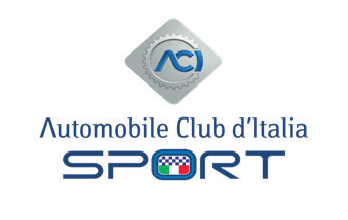 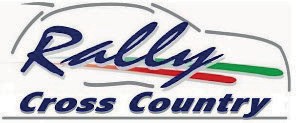 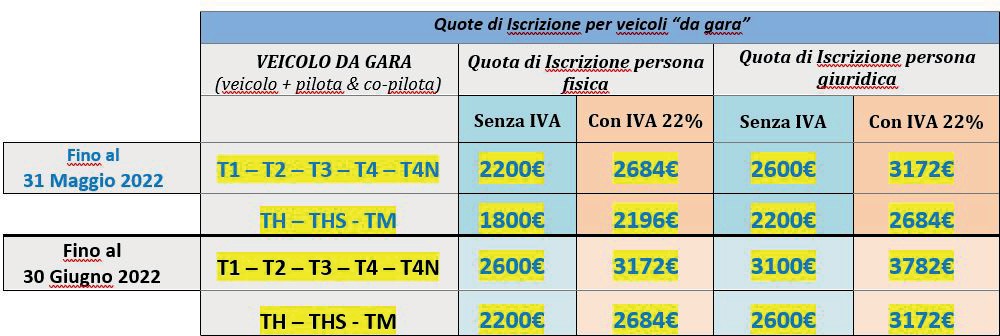 € xxx€ xxx€ xxx€ xxx€ xxx€ xxx€ xxx€ xxx€ xxx€ xxx€ xxx€ xxx€ xxx€ xxx€ xxx€ xxx